联想×王一博「敢为系列」特别款传播广 告 主：联想（北京）有限公司所属行业：数码3C执行时间：2022.10.01-11.24参选类别：明星/达人营销类营销背景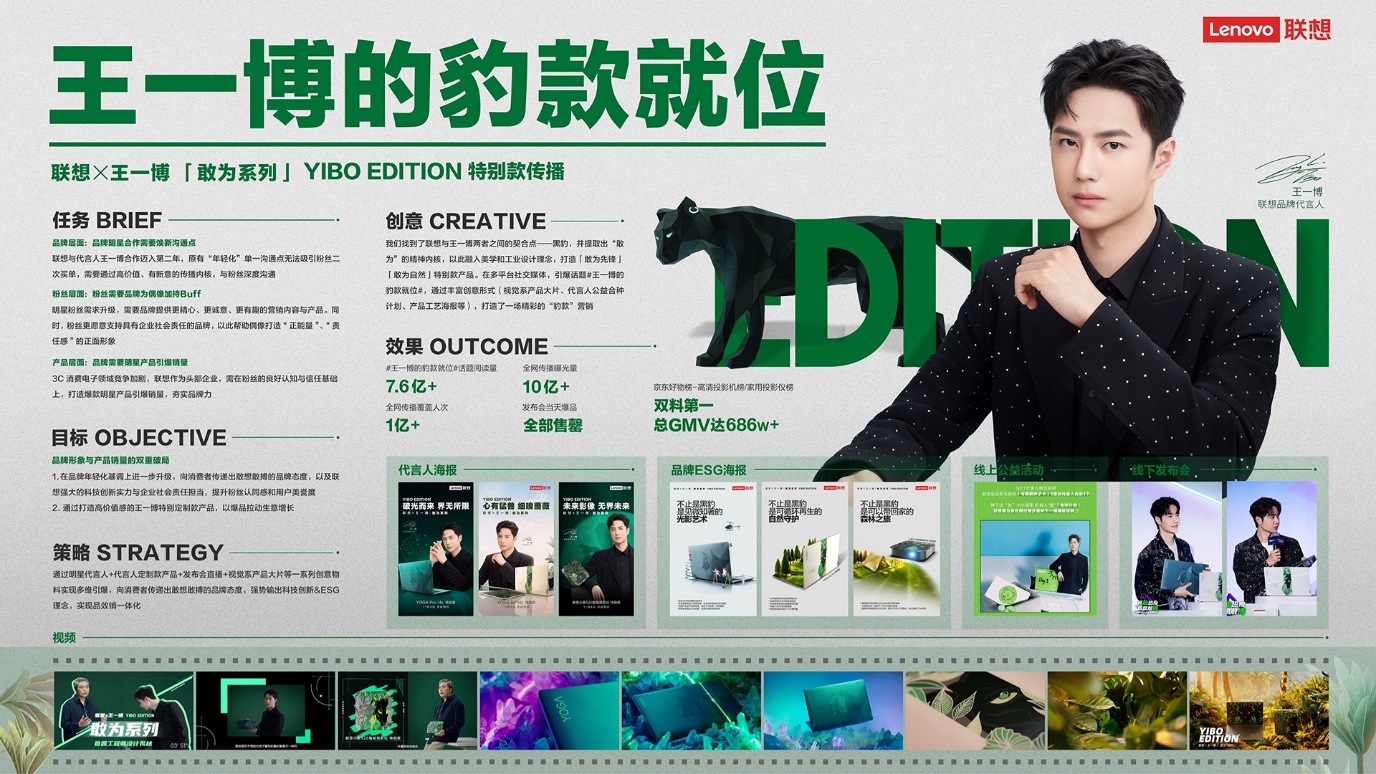 1、品牌层面：品牌与明星合作需要焕新沟通点联想与代言人王一博的合作迈入第二年，原有“年轻化”单一的沟通点已无法引起粉丝二次买单，需要通过高价值、有新意的传播内核，与粉丝建立更深入的沟通。2、粉丝层面：粉丝需要品牌为偶像加持Buff明星粉丝需求升级，需要品牌提供更精心、更诚意、更有趣的营销内容与产品。同时，粉丝群体更愿意支持具有企业社会责任的品牌，以此帮助偶像打造“正能量”、“责任感”的正面形象。3、产品层面：品牌需要明星产品引爆销量3C消费电子领域竞争加剧，联想作为业内头部企业，需要在粉丝的良好认知与信任基础上，打造爆款明星产品引爆销量，夯实品牌力。营销目标品牌形象与产品销量的双重破局1、在品牌年轻化基调上进一步升级，向消费者传递出敢想敢搏的品牌态度，以及联想强大的科技创新实力与企业社会责任担当，提升粉丝认同感和用户美誉度。2、通过打造高价值感的王一博特别定制款产品，以爆品拉动生意增长。策略与创意营销策略：通过明星代言人+代言人定制款产品+发布会直播+视觉系产品大片等一系列创意物料实现多维引爆，向消费者传递出敢想敢搏的品牌态度，强势输出科技创新&ESG理念，实现品效销一体化。营销创意：我们找到了联想与王一博两者之间的契合点——黑豹，并提取出“敢为”的精神内核，以此融入美学和工业设计理念，打造「敢为先锋」「敢为自然」特别款产品。在多平台社交媒体，引爆话题#王一博的豹款就位#，通过丰富创意形式（视觉系产品大片、代言人公益合种计划、产品工艺海报等），打造了一场精彩的“豹款”营销。执行过程/媒体表现Step1：引爆双品联动：焕新品牌形象 技术赋能新品 推出代言人王一博定制款产品，将黑豹作为特别款产品的主元素，传递敢为的品牌态度。应用3D纳米浮雕光刻技术及环保材料于电脑外壳，让外壳上的黑豹呈现立体效果和光影艺术感。代言人海报：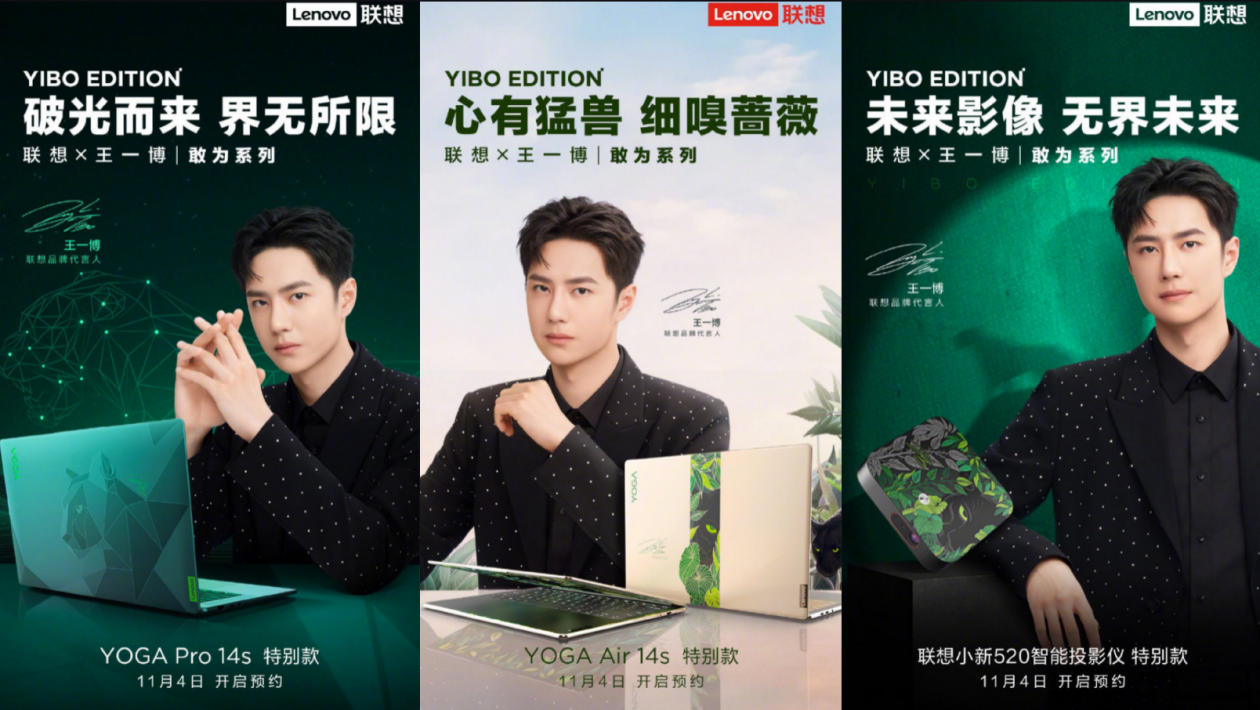 品牌ESG海报：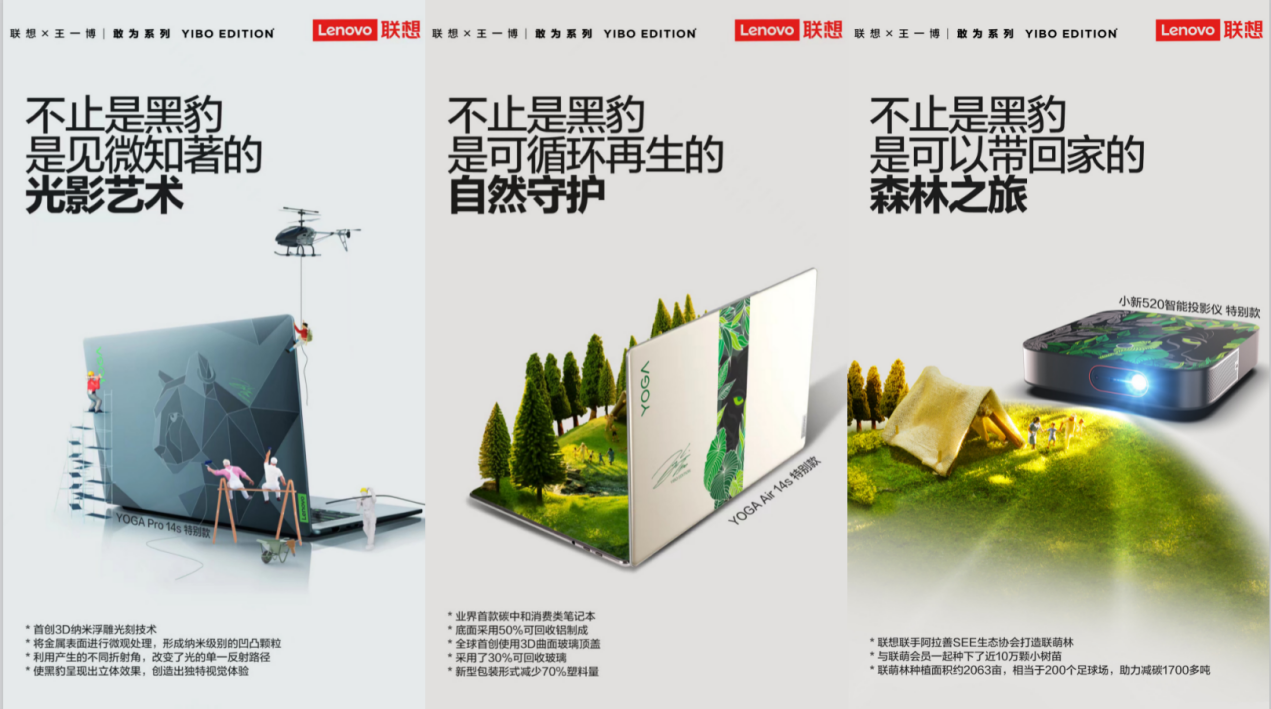 产品视频：联想首席工程师设计揭秘 https://www.xinpianchang.com/a12210147 联想x王一博 | YIBO EDITION  敢为自然篇  https://www.xinpianchang.com/a12210260 联想×王一博 | YIBO EDITION  敢为先锋篇 https://www.xinpianchang.com/a12210265 Step2：引爆粉丝圈层：抢占用户心智 打造立体传播以微博、小红书为主要阵地展开粉丝营销，结合时下年轻用户喜欢的语言方式及热梗内容，配合#王一博的豹款就位#话题，产出种草、开箱等social视频，引爆粉丝圈层、成功种草产品。同时推出代言人公益合种计划，拔高品牌与代言人形象。投放涉及多媒体、全平台矩阵、整合全链路渠道、成功打通线上线下传播壁垒，实现立体化传播。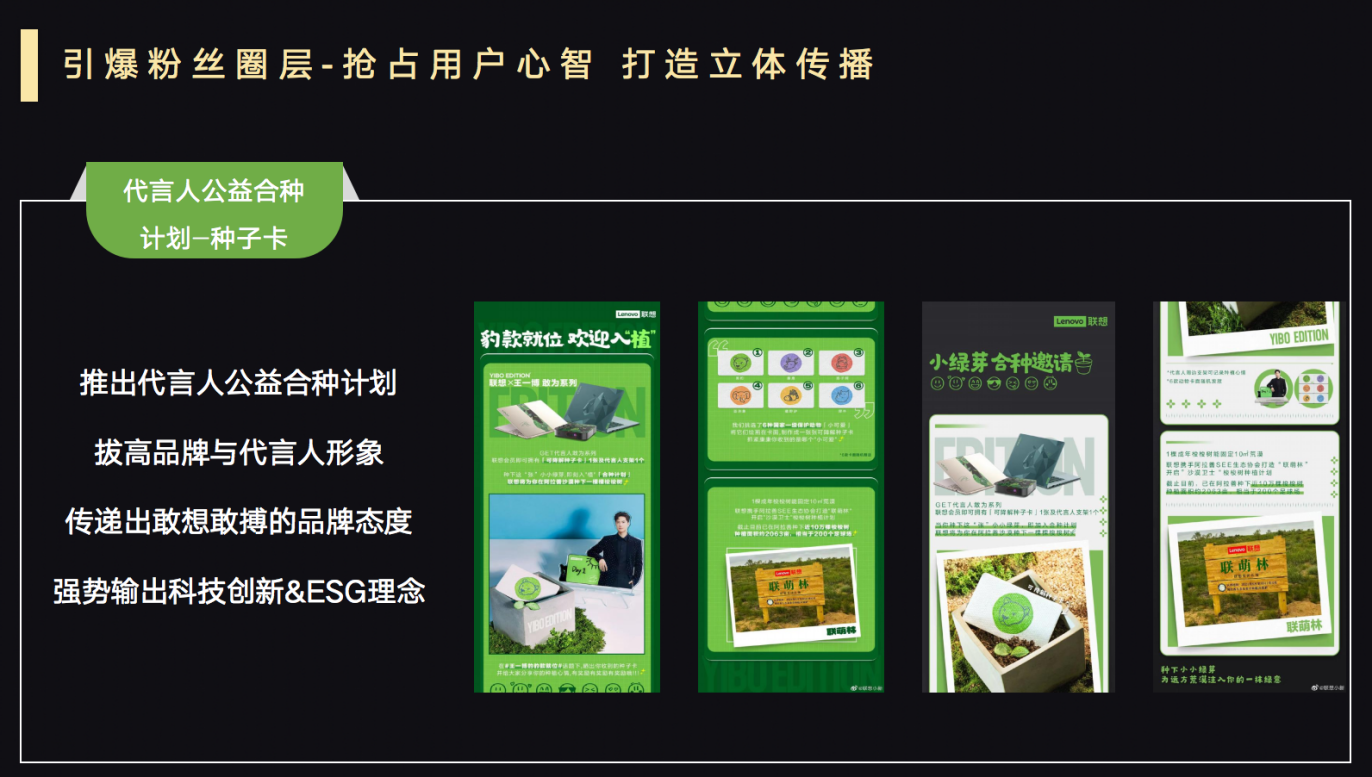 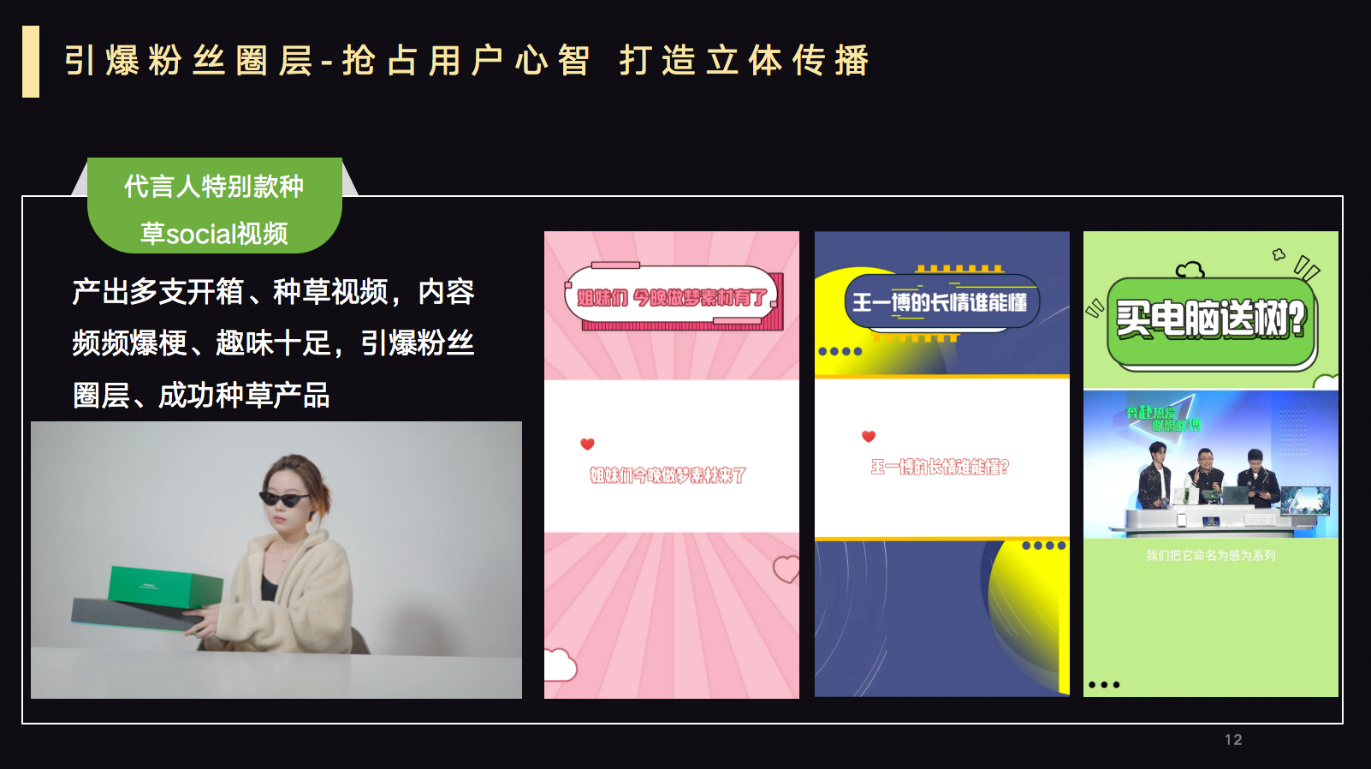 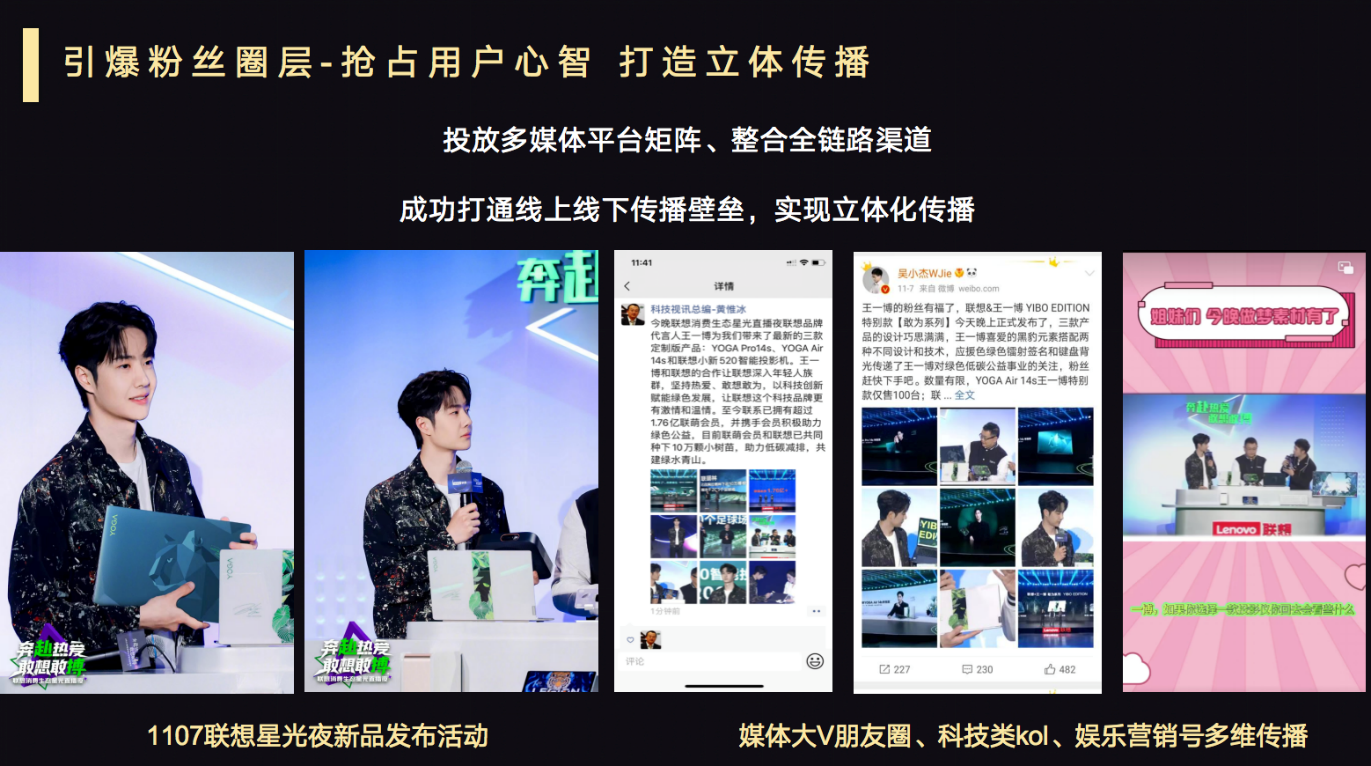 Step3： 引爆销量数据：促进数据转化 实现销量霸榜在11月7日发布会当晚的直播中特别款产品首发亮相，官方、媒体大V、多类型KOL跟进传播造势，当晚主话题#王一博的豹款就位#登上热搜、总曝光量高达10亿+；发布会当晚特别款笔记本产品即全部售磬，小新520智能投影仪特别款也一举登上了“京东好物榜，高清投影机榜第一名“和“京东好物榜，家用投影仪榜第一名”。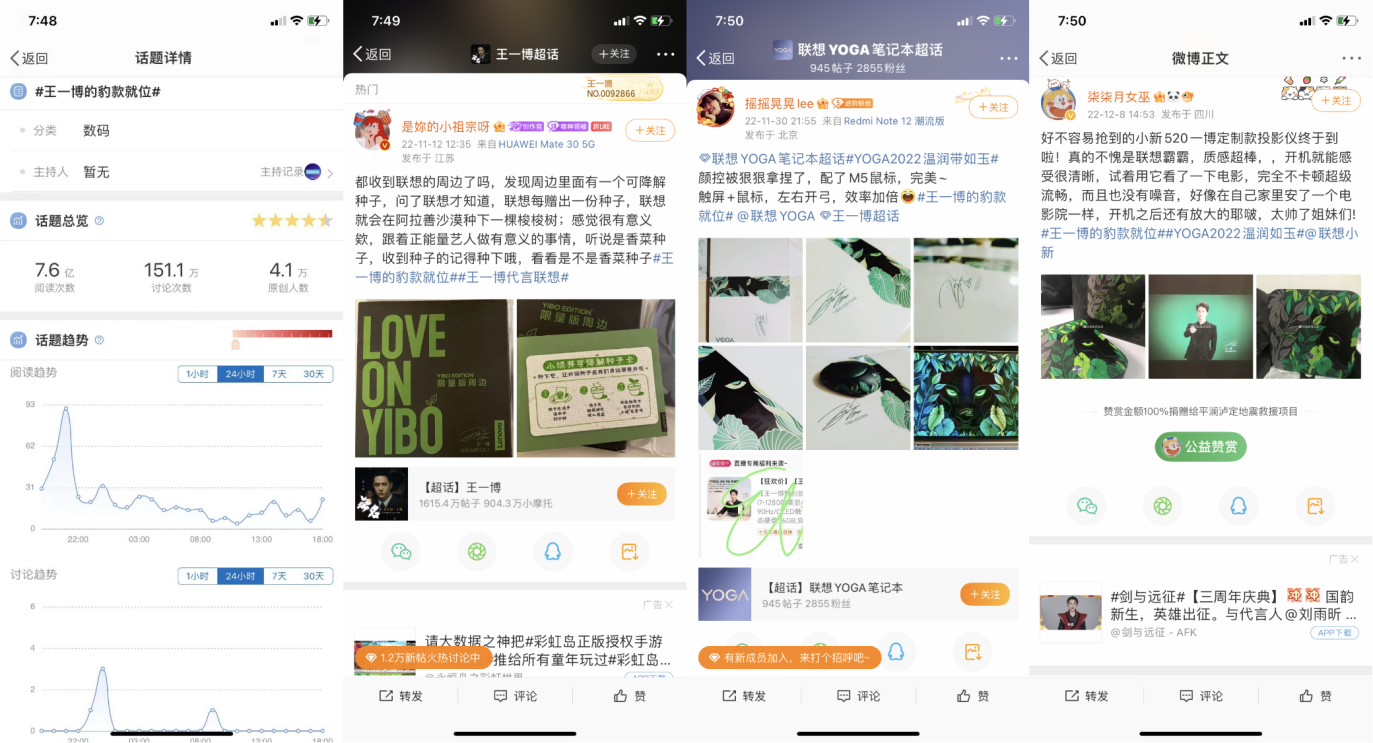 营销效果与市场反馈1、主话题#王一博的豹款就位#话题总阅读次数7.6亿+，全网曝光量10亿+，全网传播覆盖人次1亿+ ；相关话题#YOGA2022温润如玉#话题总阅读次数2.5亿+，讨论次数34.6万+；#YOGA Pro 不止于强#话题总阅读次数1.3亿+，讨论次数11万+；#双十一智生活好物种草#话题总阅读次数2.9亿+，讨论次数115.3万+。2、举办线下发布会两天内，截止11月9日12点，共有48家媒体参与报道，多家媒体对相关信息进行了及时有效的扩散，并给出较高评价。今日头条平台发布话题 #联想YOGA Pro 14s特别版发布# 收获阅读量125万+。3、代言人定制款笔记本产品当晚全部售罄。投影仪产品当晚销量涨幅明显，一经发布便先后登上了“京东好物榜，高清投影机榜第一名“和“京东好物榜，家用投影仪榜第一名”。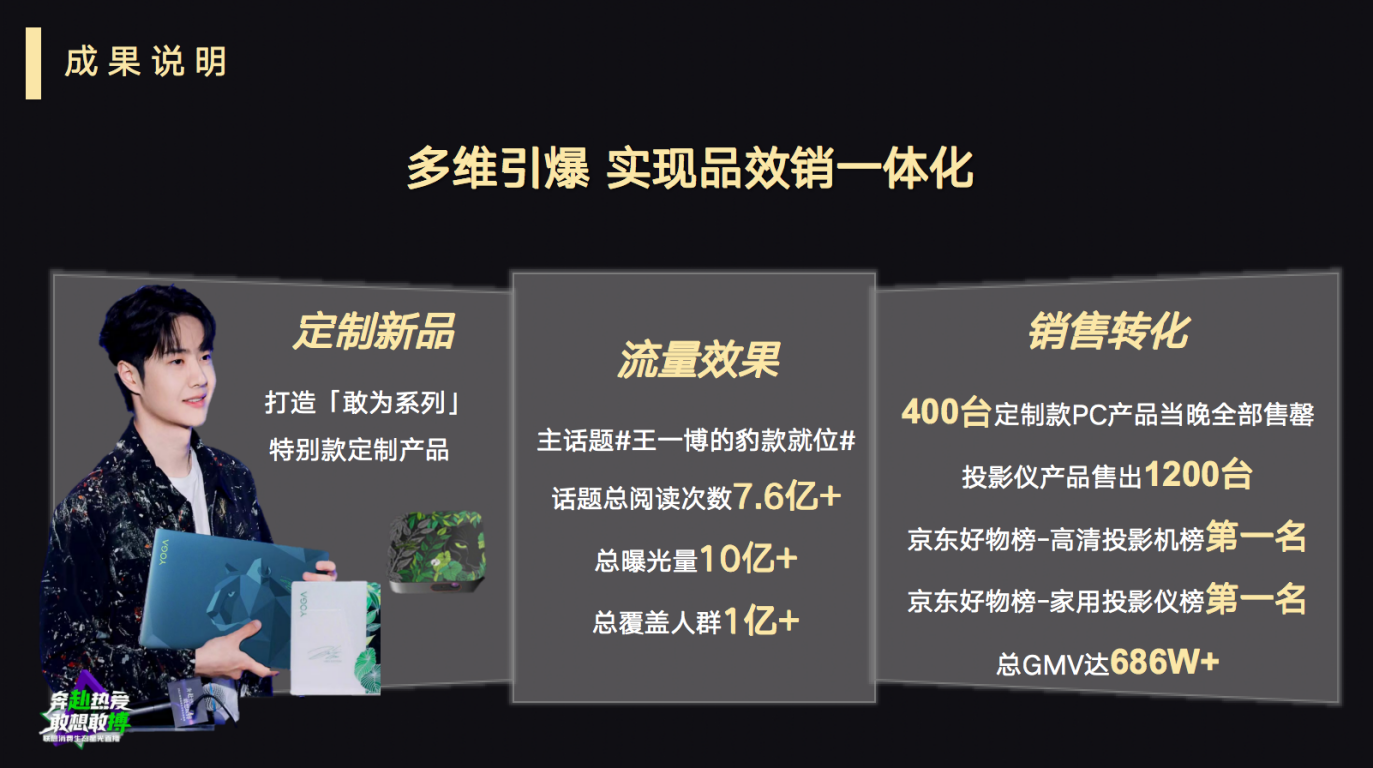 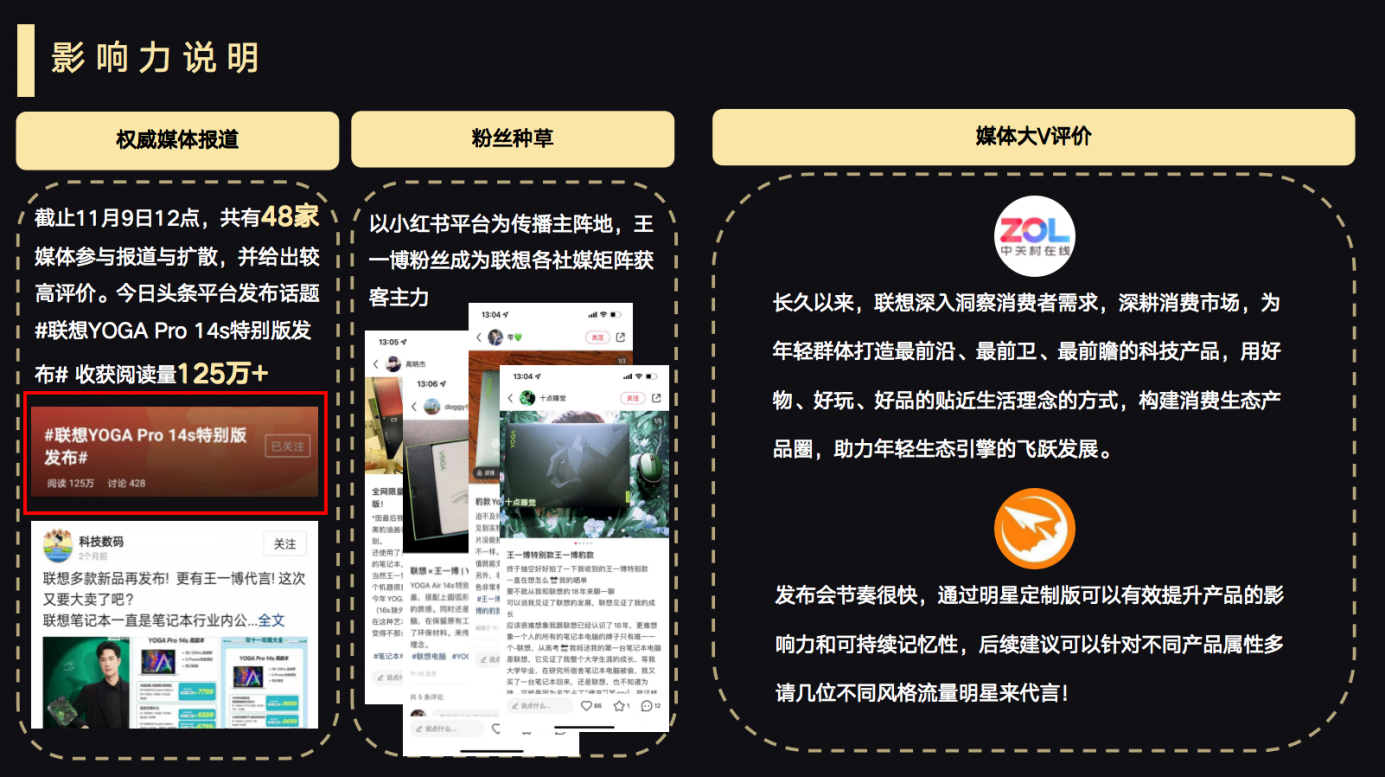 